第1回　憩い食堂（共同募金事業）『吹奏楽と都野津音頭』主催：都野津町づくり協議会・都野津連合自治会・都野津支会電話（fax）　53-0453◇江津高校と青陵中学校の吹奏楽を鑑賞、都野津音頭も一緒に踊りましょう。今年は、ランチタイムコンサートにしたいですね。（内容が変わる場合あり）※コロナ予防を考慮しながらの開催です。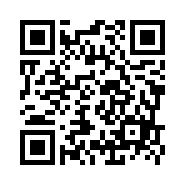 